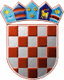 REPUBLIKA HRVATSKAOPĆINSKO IZBORNO POVJERENSTVOOPĆINE KUKLJICAKLASA:URBROJ:Kukljica,        Na osnovi članaka 101. i 102. stavka 1. Zakona o lokalnim izborima ("Narodne novine", broj 144/12 i 121/16, u daljnjem tekstu: Zakon) nakon provedenih lokalnih izbora 21. svibnja 2017., Općinsko izborno povjerenstvo Općine Kukljica utvrdilo je i objavljujeREZULTATE IZBORA ZA OPĆINSKOG NAČELNIKA OPĆINE KUKLJICAZamjenica kandidata: IVONA CUKARKANDIDAT GRUPE BIRAČAza općinskog načelnika Općine Kukljica izabran jeMARIN BOŠKOa za zamjenicu općinskog načelnika izabrana jeIVONA CUKARPREDSJEDNICAOPĆINSKOG IZBORNOG POVJERENSTVAOPĆINE KUKLJICARUŽICA VRDOLJAK______________________________I.Od ukupno 910 birača upisanih u popis birača, glasovalo je 486 birača, odnosno 53,41%, od čega je prema glasačkim listićima glasovalo 485 birača, odnosno 53,30%. Važećih listića bilo je 363, odnosno 74,85%. Nevažećih je bilo 122 listića, odnosno 25,15%.Od ukupno 910 birača upisanih u popis birača, glasovalo je 486 birača, odnosno 53,41%, od čega je prema glasačkim listićima glasovalo 485 birača, odnosno 53,30%. Važećih listića bilo je 363, odnosno 74,85%. Nevažećih je bilo 122 listića, odnosno 25,15%.II.Kandidatkinje/kandidati dobili su sljedeći broj glasova:1.Kandidat: MARIN BOŠKO363glasova74,69%III.Na osnovi članka 94. stavka 1. i 2. Zakona,